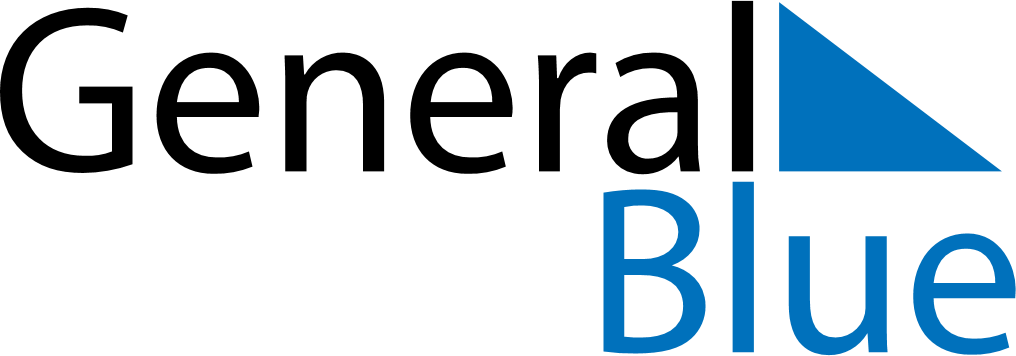 April 2030April 2030April 2030April 2030GrenadaGrenadaGrenadaMondayTuesdayWednesdayThursdayFridaySaturdaySaturdaySunday12345667891011121313141516171819202021Good FridayEaster Sunday2223242526272728Easter MondayCarriacou Maroon and String Band Music Festival2930